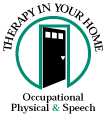 STATUS REPORT to: 						DATE:Patient Name:  					 		DOB:Purpose of Report: Therapist reporting:Situation:***Background:***Assessment:***RECOMMENDATIONS / Follow up items for MD***Therapist’s Signature:  ___________________________________________Date:________________Therapist Email:							               Phone:  Or you may contact the office noted below.